Pendrive UltraKompaktowa konstrukcja pozwala zabrać pendrive w dowolne miejsceSolidna obudowaZwiększona wytrzymałość dzięki obudowie wykonanej z materiałów premium – metaluStabilny i niezawodnyOchrona przed kurzem i wstrząsami podnosi wytrzymałość urządzeniaNiewielkie wymiaryKompaktowa konstrukcja pozwala zabrać pendrive w dowolne miejsceSzeroka gama obsługiwanych urządzeńWsparcie dla systemu Windows / Mac OS / Linux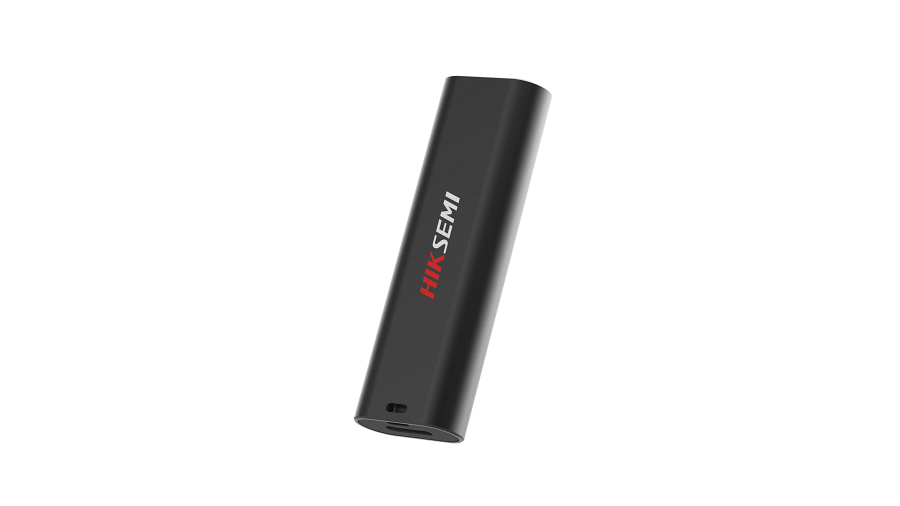 SpecyfikacjaPojemność: 128GB | 256GB | 512GBInterfejs: USB 3.2Maksymalna prędkość odczytu: 500-560 MB/sMaksymalna prędkość zapisu: 420-500 MB/sKolor: czarnyWymiary (mm): 60 x 20 x 10Waga: 17,5gGwarancja: 3 lata